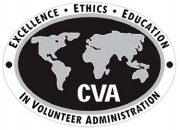 CVA Renewal Activity Tracking Forms for 2021The following worksheets are to be used to record your professional development activities for the purposes of renewing your CVA credential.Each sheet is divided into sections that must be fully completed for each professional development activity.  A cover sheet is also provided which must be used in addition to the tracking forms. The cover sheet and forms may be completed by hand or by computer.  You only need to complete the sheets which are applicable to you.  You may add rows if needed. There is no need to submit sheets with categories where you have no PDUs to track.When completed, upload the relevant sheets of your tracking form as part of your Renewal Application.IMPORTANT TO NOTE

Retain a copy for your files.Please do NOT send specific evidence of PDU activity to CCVA. However, documentation should be retained for 2 years in case of audit.CVA RENEWAL COVER SHEET Name: Title and Organization: Preferred Mailing Address (we recommend using a personal address): Preferred Email Address (we recommend using a personal email) : Preferred Phone Number(we recommend using a personal number):  PDU Summary: Please record the total number of PDUs you have earned in each  professional development category below. Professional Reflection Essay:  □ My essay of 500-750 words is enclosed Renewal Fee: □ check has been mailed □ credit card payment on the CCVA website  Personal Affirmation: I affirm the information submitted is accurate and meets the renewal requirements of the CVA credential sponsored by CCVA.  I re-commit to uphold the principles of Professional Ethics in Volunteer Administration. I understand I may be randomly selected for an audit during the next 2 years. If selected, I will provide accurate documentation for all the professional development activity claimed herein. _____________________________ 		____________________ Print name or 					Date
include signature above

Professional Development Category Maximum PDUs  AllowedPDUs Earned in  the CategoryThe number you record should not exceed the maximum allowed.1. In-person workshops / seminars 252. E-learning self-study 153. Self-study applied readings 54. Post-secondary education 305. Publishing 206. Public speaking, teaching or consulting 307. Volunteer leadership 208. Volunteer activity 59. Credentialing program service 2010. New CVA exam 20TOTAL PDUs (at least 35 required)Category 1 PDU Value Maximum PDUs AllowedIn-person workshops, conferences, seminars. Topics related to volunteer resources management1 contact hour = 1 PDU 25Description of Activity(Must be within the 5-year renewal cycleand beyond the core requirements of your job.)Dates ofActivityDescribe type ofdocumentationavailable# ofPDUsearnedTOTAL PDUsTOTAL PDUsCategory 2 PDU Value Maximum PDUs AllowedE-learning self-study
Online seminars, self-instruction modules, virtual conferences related to volunteer resources management.1 class or module = 1 PDU15Description of Activity (Must be within the 5-year renewal cycle and beyond the core requirements of your job.)Dates of  ActivityDescribe type of  documentation available# of  PDUs  earnedTOTAL PDUsTOTAL PDUsCategory 3PDU ValueMaximum PDUs AllowedSelf-study applied readings or podcasts.Read a book or article, listen to s podcast and write a brief essay.Reading of at least 2000 words = 1 PDU5Description of Activity (Must be within the 5-year renewal cycle and beyond the core requirements of your job.)Dates of  ActivityDescribe type of  documentation available# of  PDUs  EarnedTOTAL PDUsTOTAL PDUsCategory 4PDU ValueMaximum PDUs AllowedPost-secondaryeducationCollege level course,certificate programs ordegrees related to volunteer  resources management (i.e.  human resources, fundraising,  community development,  leadership, etc.)1 course = 10 PDUsLeadership programcertificate = 25 PDUsProfessional certification in  a related field = 25 PDUsGraduate degree in arelated field = 30 PDUs30Description of Activity (Must be within the 5-year renewal cycle and beyond the core requirements of your job.)Dates of  ActivityDescribe type of  documentation available# of  PDUs  earnedTOTAL PDUsTOTAL PDUsCategory 5 PDU Value Maximum PDUs AllowedPublishing.  Writing related to volunteer resources management  (blogs, articles,podcasts,  research  reports, website content, email newsletters, etc.)500 words = 2 PDUs 20Description of Activity (Must be within the 5-year renewal cycle and beyond the core requirements of your job.)Dates of  ActivityDescribe type of  documentation available# of  PDUs  earnedTOTAL PDUsTOTAL PDUsCategory 6 PDU Value Maximum PDUs AllowedPublic speaking, teaching, or consulting Presentations on topics  related to volunteer resources management. Can include teaching a college course. 1 contact hour = 2 PDUs 30Description of Activity (Must be within the 5-year renewal cycle and beyond the core requirements of your job.)Dates of  ActivityDescribe type of  documentation available# of  PDUs  earnedTOTAL PDUsTOTAL PDUsCategory 7PDU ValueMaximum PDUs AllowedVolunteer leadership.Examples: Serving on a nonprofit board of directors,  chairing a committee, mentoring  a colleague, leading a community initiative.1 year of service = 5 PDUs20Description of Activity (Must be within the 5-year renewal cycle and beyond the core requirements of your job.)Dates of  ActivityDescribe type of  documentation available# of  PDUs  earnedTOTAL PDUsTOTAL PDUsCategory 8 PDU Value Maximum PDUs AllowedVolunteer activity. Any type of direct service or advocacy volunteering 75 service hours = 1 PDU 5Description of Activity (Must be within the 5-year renewal cycle and beyond the core requirements of your job.)Dates of  ActivityDescribe type of  documentation available# of  PDUs  earnedTOTAL PDUsTOTAL PDUsCategory 9PDU ValueMaximum  PDUs AllowedCredentialingprogram service.Volunteer service with CCVA.1 year on CCVA Board = 5 PDUs1 year on CVA Exam Committee = 4 PDUs1 year on other CCVA committees &  task forces = 3 PDUsPresenting a CVA workshop or  webinar = 2 PDUs20Description of Activity (Must be within the 5-year renewal cycle and beyond the core requirements of your job.)Dates of  ActivityDescribe type of  documentation available# of  PDUs  earnedTOTAL PDUsTOTAL PDUsCategory 10PDU ValueMaximum PDUs AllowedNEW CVA exam.Passing the CVA examination again within the five-year renewal cycle.(Requires additional $50 testing fee.)1 new exam = 20 PDUs20Description of Activity (Must be within the 5-year renewal cycle and beyond the core requirements of your job.)Dates of  ActivityDescribe type of  documentation available# of  PDUs  EarnedTOTAL PDUsTOTAL PDUs